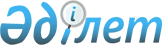 Об изменении границ некоторых населенных пунктов Сарыагашского районаСовместное решение маслихата Сарыагашского района Южно-Казахстанской области от 2 марта 2011 года N 44-327-IV и постановление акимата Сарыагашского района Южно-Казахстанской области от 2 марта 2011 года N 248. Зарегистрировано Управлением юстиции Сарыагашского района Южно-Казахстанской области 13 апреля 2011 года N 14-11-169

      В соответствии со статьями 107, 108 Земельного Кодекса Республики Казахстан, подпункта 3 статьи 12 Закона Республики Казахстан "Об административно-территориальном устройстве Республики Казахстан", статьями 6, 31 Закона Республики Казахстан "О местном государственном управлении и самоуправлении в Республике Казахстан" и на основании внесенных предложений акимами Биртилекского сельского округа № 56 от 16 февраля 2011 года, Жемистинского сельского округа № 393 от 8 декабря 2010 года и Жибекжолинского сельского округа № 503 от 22 декабря 2010 года, Сарыагашский районный маслихат РЕШИЛ и районный акимат ПОСТАНОВИЛ:



      1. Из специального районного земельного фонда в Биртилекском сельском округе включить 73,73 га земельного участка в границы аула Шукырсай, из специального районного земельного фонда в Жемистинском сельском округе включить 1,5 га земельного участка в границы аула Жемисти и 11,3 га земельного участка в границы аула Тын, а также из специального районного земельного фонда в Жибекжолинском сельском округе включить 27,0 га земельного участка в границы аула Карабау и 6,0 га земельного участка в границы аула Жана курылыс и изменить границы названных аулов.



      2. Настоящее совместное решение и постановление вводится в действие по истечении десяти календарных дней после его первого официального опубликования.            Председатель сессии районного маслихата    Н.Тогызбаев       Аким Сарыагашского района                  М.Мырзабаев       Секретарь районного маслихата              Б.Каипов
					© 2012. РГП на ПХВ «Институт законодательства и правовой информации Республики Казахстан» Министерства юстиции Республики Казахстан
				